             БҰЙРЫҚ                                                                                                    ПРИКАЗ№  ____________________                                                                                    от «___» ___________  202__  годаНұр-Сұлтан қаласы                                                                                                                  город Нур-Султан                                                                                                             08.04.2020-ғы № 135 шығыс хатыCOVID-19 коронавирустық инфекция пандемиясы кезеңінде оқу процесін қашықтықтан білім беру технологияларына көшіру кезінде білім беру сапасын қамтамасыз ету жөніндегі қосымша шаралар туралыДүниежүзілік денсаулық сақтау ұйымы жариялаған COVID-19 коронавирустық инфекция пандемиясы (бұдан әрі – пандемия) кезеңінде оқу процесінің қашықтықтан білім беру технологияларына көшуі кезінде білім беру сапасын қамтамасыз ету мақсатында Қазақстан Республикасының Бас мемлекеттік санитариялық дәрігерінің 2020 жылғы 12 наурыздағы № 20 қаулысының негізінде, Қазақстан Республикасының Президенті жанындағы төтенше жағдай режимін қамтамасыз ету жөніндегі мемлекеттік комиссия отырысының 2020 жылғы 16 наурыздағы № 1 және 2020 жылғы 17 наурыздағы № 2 хаттамаларын орындау үшін БҰЙЫРАМЫН:Қазақстан Республикасы Білім және ғылым министрлігінің Білім және ғылым саласындағы сапаны қамтамасыз ету комитеті және оның аумақтық бөлімшелері пандемия кезеңінде: өтініш берушінің рұқсат және (немесе) рұқсатқа қосымша берілгенге дейін жүргізілетін біліктілік немесе рұқсат беру талаптарына сәйкестігіне рұқсаттық бақылау жүргізуді тоқтата тұруға құқылы; білім беруді басқару органдарынан, білім беру ұйымдарынан қашықтықтан оқытуды ұйымдастыру мәселелері бойынша есептілік пен ақпаратты талап етуге тыйым салынсын; «Педагог мәртебесі туралы» Заңның талаптарын бұзатын, заңнамада көзделмеген есептілік пен ақпаратты талап етуге жол бермеу бөлігінде білім беруді басқару органдарының, білім беру ұйымдарының басшыларына қатысты, сондай-ақ педагогтердің өзге де құқықтары мен заңды мүдделерін бұзатын барлық заңнамада көзделген шараларды қолдануға құқылы.        2. Пандемия кезеңіне облыстардың, Нұр-сұлтан, Алматы, Шымкент қалаларының білім басқармалары (келісім бойынша), аудандардың, облыстық маңызы бар қалалардың білім бөлімдері (келісім бойынша) :1) білім беру ұйымдарынан, педагогтерден қашықтықтан оқытуды ұйымдастыру мәселелері бойынша есептілік пен ақпаратты талап етуге тыйым салынсын;2) білім беру ұйымдарына барып, әртүрлі тексеру (мониторингтік) іс-шараларын жүргізуді тоқтата тұруға құқылы;3) педагогтерден есептілік пен ақпаратты талап етудің заңсыз практикасын тоқтату үшін білім беру ұйымдарының басшыларымен түсіндіру және өзге де жұмыс жүргізілсін;4) қашықтықтан білім беру технологияларына оқу процесінің ауыртпалықсыз және тиімді өтуі мақсатында білім беру ұйымдарына барынша көмек көрсетуге және педагогтердің құқықтары мен заңды мүдделерін қорғауды қамтамасыз етсін;5) оқу процесінің қашықтықтан білім беру технологияларына көшуінің туындайтын проблемаларына дереу ден қоюға, қажет болған жағдайда тиісінше Қазақстан Республикасы Білім және ғылым министрлігінің, жергілікті атқарушы органдардың шұғыл шешуін талап ететін мәселелерді қарауына бастамашылық жасалсын.3. Қашықтықтан оқытуды ұйымдастыру жөніндегі қоса беріліп отырған әдістемелік ұсынымдар бекітілсін.4. Осы бұйрықтың орындалуын бақылау Қазақстан Республикасының Білім және ғылым вице-министрі Ш. Т. Кариноваға жүктелсін.5. Осы бұйрық қол қойылған күнінен бастап күшіне енеді.Министр                                                               		   А. АймагамбетовҚазақстан Республикасы Білім және ғылым министрінің 2020 жылғы "_ _ " _______ № _ _ _ бұйрығына қосымшаҚашықтықтан оқытуды ұйымдастыру жөніндегі әдістемелік ұсынымдар1. Қашықтықтан оқытуды қалай ұйымдастыруға болады1. Қашықтықтан оқыту форматы таңдалады:* телесабақтар арқылы оқыту;* интернет-платформаларды пайдалану;* тапсырмаларды Қазпошта арқылы немесе қағаз тасығыштарда қолма-қол беру.2. Білім алушылар мен олардың ата-аналарына хабарланады:* қашықтықтан оқыту процесін ұйымдастыру бүкіл мектеп үшін қатаң бекітілген дәстүрлі кесте бойынша емес, икемді, жеке кесте бойынша жүзеге асырылатыны туралы;* мектептің жұмыс оқу жоспарына сәйкес әр күнге қандай сабақтар саны және қандай оқу пәндері бойынша шығарылатыны туралы, бұл ретте пәндер бойынша сабақ уақыты Сыныптар бойынша сараланған түрде көрсетілмейді;* бір пән бойынша сабақтың ұзақтығы көрсетілмегені оқу мақсаттарына қол жеткізуге байланысты;* кесте бойынша "EL ARNA", "Balapan" телеарналарында телесабақтарды көрсету туралы;* телесабақтарды қайталау жүзеге асырылатыны туралы және оларды кез келген ыңғайлы уақытта BilimLand платформаларында, YouTube-телевизиялық арналарында көруге болады;* қашықтықтан оқытуды ұйымдастыру үшін Интернет - ресурстардың мүмкіндіктері туралы – BilimLand, Kundelik.кz, Дарин.online, Microsoft TEAMS, Google ClassRoom;* күн ішінде оқытудың жеке кестесі туралы;* әр күнге оқу тапсырмасын алу әдістері мен құралдары және олардың білім алушыға ыңғайлы уақытта орындалуы туралы;* электрондық журналдар немесе мұғалім айқындаған өзге де қолжетімді байланыс түрлері, оның ішінде мессенджерлер арқылы кері байланыс беру туралы;* электрондық күнделікке келушілер туралы ақпарат енгізілмейтіні туралы;* қашықтықтан оқыту форматындағы сабақтар ата-аналардың қолдауы мен қатысуын, сондай-ақ оқушының өзіндік жұмысын талап етеді.3. Мектептің жұмыс оқу жоспарына сәйкес барлық оқу пәндері бойынша сабақтар өткізіледі, Соның ішінде "дене шынықтыру", "Көркем еңбек" және т.б.).4. Жұмысты ұйымдастыру кезінде сабақтарды қашықтықтан өткізу кезеңінде ескеру қажет:* ата-аналардан оқушылардың тапсырмаларды орындағанын растайтын фото -, бейнематериалдарды талап етуге болмайды;* электрондық журналдарды толтыру қажеттілігіне қарай жүргізіледі;* мұғалімдердің Қашықтықтан оқытуға қатысты есептердің қосымша түрлерін толтыруы және тапсыруы талап етілмейді;* білім алушыларға арналған оқу тапсырмаларының көлемі Қазақстан Республикасы Білім және ғылым министрлігі ұсынған көлемнен аспауы тиіс;* білім беру процесіне қатысушылардың психо-эмоционалды жағдайына ерекше назар аударылады.5. Педагогикалық қызмет Қашықтықтан оқытудың қолайлы, қолжетімді және ыңғайлы форматын ескере отырып ұйымдастырылады.                Телесабақ (аудиосабақ) форматын пайдалану6. Телесабақ (аудиосабақ) форматын пайдалану кезінде:* сабақ жоспары негізінде телесабақтарды міндетті түрде көруді ұсыну;* білім алушыларға телесабақтарды көргеннен кейін өз бетінше оқуға/орындауға арналған тапсырмаларды, қолжетімді платформалар мен арналардағы (техникалық құралдар болған кезде) ОАО-ға сілтемелерді ұсыну);* электрондық журналдар жүйесінде, электрондық пошта, WhatsApp, Aitu - чат, басқа да мессенджерлер арқылы өз бетінше орындауға тапсырма беру;* электрондық журнал арқылы кері байланысты жүзеге асыру • Kundelik.kz", жүйелер "Bilimal.kz", "Mektep.edu.kz", электрондық журналдар болмаған жағдайда – педагогтің қалауы бойынша байланыстың қолжетімді түрлері арқылы (мұғалім кері байланысты ұсыну мерзімділігін өз бетінше айқындайды).7. Телесабақтар туралы ақпарат:* "Balapan" телеарнасы ("Қазақ радиосы" арнасында аудиосабақтар қосымша көрсетіледі) – қазақ тілінде білім алушыларға арналған телесабақтар (сабақ кестесі) – https://balapan.kaztrk.kz/ru/program;* "EL ARNA" телеарнасы ("Радио Классик" арнасында аудиосабақтар қосымша көрсетіледі) – орыс тілінде білім алушыларға арналған телесабақтар (сабақ кестесі) – https://elarna.kz/ru/programma.* бірқатар өңірлердегі телесабақтар жергілікті өңірлік арналар арқылы ретрансляцияланатын болады.* телесабақтар (аудиосабақтар) 1-11 (12) сыныптардың оқу пәндері бойынша әр сабақ аптасына 5 күн 10 минуттан өткізіледі.8. Телесабақ құрылымы:* мұғалімнің жаңа оқу материалын түсіндіруі - 6 (алты) минут;* Экранға ірі қаріппен бекітуге арналған 2-3 сұрақ-1 (бір) минут;* Экранға ірі қаріппен бекітуге арналған 2-3 оқу тапсырмасы-1 (бір) минут;* Тақырып бойынша 1-2 қосымша цифрлық ресурс – 1 (бір) минут;* өз бетінше оқуға арналған қосымша ресурстарға сілтемелер-1 (бір) минут.9. Телесабақтар көрсетілетін оқу пәндерінің тізбесі:1-сынып:қазақ тілінде – 7 пән (Сауат ашу, Математика, Жаратылыстану, Дүниетану, Ағылшын тілі, Орыс тілі, Өзін-өзі тану) оқытылады);оқыту орыс тілінде жүргізіледі-7 пән (сауат ашу, Математика, жаратылыстану, дүниетану, ағылшын тілі, Қазақ тілі, өзін-өзі тану).2-ші сынып:қазақ тілінде – 7 пән (Қазақ тілі, Математика, Жаратылыстану, Дүниетану, Орыс тілі, Ағылшын тілі, Өзін-өзі тану));оқыту орыс тілінде-7 пән (орыс тілі, Математика, Жаратылыстану, Дүниетану, Қазақ тілі, ағылшын тілі, өзін-өзі тану).3-сынып:қазақ тілінде – 8 пән (Қазақ тілі, Математика, Жаратылыстану, Дүниетану, Орыс тілі, Ағылшын тілі, АКТ, Өзін-өзі тану));оқыту орыс тілінде – 8 пән (орыс тілі, Математика, Жаратылыстану, Дүниетану, Қазақ тілі, ағылшын тілі, акт, өзін-өзі тану).4-сынып:қазақ тілінде – 8 пән (Қазақ тілі, Математика, Жаратылыстану, Дүниетану, Орыс тілі, Ағылшын тілі, АКТ, Өзін-өзі тану));оқыту орыс тілінде – 8 пән (орыс тілі, Математика, Жаратылыстану, Дүниетану, Қазақ тілі, ағылшын тілі, акт, өзін-өзі тану).5-ші сынып:қазақ тілінде – 10 пән (Қазақ тілі, Қазақ әдебиеті, Математика, Қазақстан тарихы, дүниежүз тарихы, Жаратылыстану, Орыс тілі мен әдебиеті, Ағылшын тілі, Информатика, Өзін-өзі тану);оқыту орыс тілінде – 10 пән (орыс тілі, Орыс әдебиеті, Математика, Қазақстан тарихы, Дүниежүзі тарихы, жаратылыстану, Қазақ тілі мен әдебиеті, Ағылшын тілі, Информатика, өзін-өзі тану).6-сынып:қазақ тілінде – 10 пән (Қазақ тілі, Қазақ әдебиеті, Математика, Қазақстан тарихы, дүниежүз тарихы, Жаратылыстану, Орыс тілі мен әдебиеті, Ағылшын тілі, Информатика, Өзін-өзі тану);оқыту орыс тілінде – 10 пән (орыс тілі, Орыс әдебиеті, Математика, Қазақстан тарихы, Дүниежүзі тарихы, жаратылыстану, Қазақ тілі мен әдебиеті, Ағылшын тілі, Информатика, өзін-өзі тану).7-ші сынып:қазақ тілінде – 14 пән (қазақ тілі, Қазақ әдебиеті, Алгебра, Геометрия, Қазақстан тарихы, Дүние жүзі тарихы, География, Физика, Химия, Биология, Орыс тілі мен әдебиеті, Ағылшын тілі, Информатика, Өзін-өзі тану);оқыту орыс тілінде -14 пән (орыс тілі, Орыс әдебиеті, Алгебра, Геометрия, Қазақстан тарихы, Дүниежүзі тарихы, География, Физика, Химия, Биология, Қазақ тілі мен әдебиеті, Ағылшын тілі, Информатика, өзін-өзі тану).8-ші сынып:қазақ тілінде– 14 пән (қазақ тілі, Қазақ әдебиеті, Алгебра, Геометрия, Қазақстан тарихы, Дүние жүзі тарихы, География, Физика, Химия, Биология, Орыс тілі мен әдебиеті, Ағылшын тілі, Информатика, Өзін-өзі тану);оқыту орыс тілінде -14 пән (орыс тілі, Орыс әдебиеті, Алгебра, Геометрия, Қазақстан тарихы, Дүниежүзі тарихы, География, Физика, Химия, Биология, Қазақ тілі мен әдебиеті, Ағылшын тілі, Информатика, өзін-өзі тану).9-сынып:қазақ тілінде – 14 пән (қазақ тілі, Қазақ әдебиеті, Алгебра, Геометрия, Қазақстан тарихы, Дүние жүзі тарихы, География, Физика, Химия, Биология, Орыс тілі мен әдебиеті, Ағылшын тілі, Информатика, Өзін-өзі тану);оқыту орыс тілінде – 14 пән (орыс тілі, Орыс әдебиеті, Алгебра, Геометрия, Қазақстан тарихы, Дүниежүзі тарихы, География, Физика, Химия, Биология, Қазақ тілі мен әдебиеті, Ағылшын тілі, Информатика, өзін-өзі тану).10-сынып:қазақ тілінде – 14 пән (Қазақ тілі, Қазақ әдебиеті, Алгебра және талдау негіздері, Геометрия, Қазақстан тарихы, Дүние жүзі тарихы, География, Физика, Химия, Биология, Орыс тілі мен әдебиеті, Ағылшын тілі, Информатика, Өзін-өзі тану);оқыту орыс тілінде – 14 пән (орыс тілі, Орыс әдебиеті, Алгебра және анализ бастамалары, Геометрия, Қазақстан тарихы, Дүниежүзі тарихы, География, Физика, Химия, Биология, Қазақ тілі мен әдебиеті, Ағылшын тілі, Информатика, өзін-өзі тану).11-сынып:қазақ тілінде – 14 пән (Қазақ тілі, Қазақ әдебиеті, Алгебра және талдау негіздері, Геометрия, Қазақстан тарихы, Дүние жүзі тарихы, География, Физика, Химия, Биология, Орыс тілі мен әдебиеті, Ағылшын тілі, Информатика, Өзін-өзі тану );оқыту орыс тілінде – 14 пән (орыс тілі, Орыс әдебиеті, Алгебра және анализ бастамалары, Геометрия, Қазақстан тарихы, Дүниежүзі тарихы, География, Физика, Химия, Биология, Қазақ тілі мен әдебиеті, Ағылшын тілі, Информатика, өзін-өзі тану).10. Теле сабақтар (Музыка, Көркем еңбек, дене шынықтыру, бастапқы әскери және технологиялық дайындық) көрсетілетін пәндер тізбесіне енбеген оқу пәндері бойынша қашықтықтан оқыту режиміндегі сабақтарды мектептер өз бетінше ұйымдастырады. 1. Интернет-платформалар арқылы сабақтар өткізу11. Сабақ жоспары негізінде педагог білім алушыларға оқулықтан өз бетінше оқу / тапсырмаларды орындау үшін оқу материалын ұсынады, сонымен қатар интернет-платформаларда орналастырылған сабақтарды, сондай-ақ қолжетімді цифрлық білім беру ресурстарын пайдалануды ұсынады.Ұсынылатын интернет-платформалар:• BilimLand;• Kundelik.kz;• Daryn.onlineСандық білім беру ресурстары:• Mektep.OnLine;• QaradomalakStudio;• Оpiq.kz• Microsoft TEAMS• GoogleClassRoom.Интернет-платформаның деректері оқу процесін онлайн - режимде ұйымдастыруға арналмаған.Сіз электронды журналдар жүйесінде, интернет-платформалар, электрондық пошта, WhatsApp, Aitu чат және басқа мессенджерлер арқылы өз бетіңізше орындау үшін оқу тапсырмасын бере аласыз.Журналдар арқылы кері байланыс ұсынылады Kundelik.kz, Bilimal.kz, Mektep.edu.kz.электрондық журналдар болмаған жағдайда – мұғалімнің қалауы бойынша байланыстың қолжетімді түрлері арқылы (мұғалім кері байланысты ұсыну мерзімділігін өз бетінше айқындайды).12. Мазмұнды әзірлеу алгоритмі және қашықтықтан сабақ өткізуБірінші.... Сабақтың тақырыбы мен түрін анықтаңыз (жаңа тақырыпты зерттеу, қайталау, тереңдету, бақылау және т.б.).Екінші. Сабақтың ұйымдастырушылық моделін жасаңыз.Үшінші. Оқу құралдарының тізімін анықтаңыз.Төртінші. Білім алушыға оқу материалдарының қолжетімділігін қамтамасыз ету:* электрондық пошта;* мессенджерлердегі топтық/жеке чаттар жәнеәлеуметтік желілерде WhatsApp, aitu-чат, Telegram және т.б. ("қашықтықтан оқыту, сынып, литер"; "оның барлық қатысушылары үшін WhatsApp-та жұмыс істеу қағидаларын белгілеу").Бесінші. Түрлі ақпараттық оқыту материалдарын пайдалану (мәтіндік, презентациялар, графикалық, медиа, суреттер, кестелер, инфографика және т.б.).Алтыншы. Сабақтарды ұйымдастырудың әртүрлі әдістерін қолдану (ішінара іздеу, эвристикалық материалды проблемалық түрде ұсыну, Зерттеу және т.б.).Жетінші. Білім алушыларға телеуроктарды/ бейнесабақтарды (егер ол бұрын жазылған болса) кез келген уақытта (офлайн - режим) қарап шығу мүмкіндігін беру.Сегізінші. Білім алушыларға өз бетінше оқу және орындау үшін тапсырмалар беру:* барлық білім алушылардың жеке мүмкіндіктері мен қабілеттерін ескере отырып;* шығармашылық (жазба жазу, кейіпкердің сипаттамасы, кітапқа аннотация және т. б.), жобалау жұмыстары, зерттеу және т. б.;* әлеуметтік желідегі чатта, пошта арқылы топтық хат алмасуда оқушылардың топтық жұмыстары (рөлдерді бөлуді қарастыру);Бұл ретте дидактикалық принциптерді ескеру керек: оқу материалының және өз бетінше орындауға арналған тапсырмалардың оқылуы/эстетикасы.Тоғызыншы. Білім алушылармен кері байланысты ұйымдастыру:* орындалған жұмыстардың нәтижелерін қабылдау;* орындалған тапсырмаға талдау жүргізу;* түсініктеме беру және ұсыныстар беру;* білім алушыны нәтижелермен таныстыру;* білім алушылар үшін, оның ішінде ерекше білім берілуіне қажеттілігі бар балалар үшін жеке консультациялар өткізу (қажет болған жағдайда).13. Кері байланыс келесі жолдармен жүзеге асырылады:* электрондық журналдарды, интернет-платформаларды;* электрондық пошта;* мессенджерлер-WhatsApp, aitu-чат, Telegram және т. б.;* ұялы және стационарлық телефон байланысы;* пошта байланысы.1. Оқу материалдарын Қазпошта арқылы берубайланыс, Интернет болмаған жағдайда14. Қағаз тасымалдағышта білім алушылар үшін::* сынып атауын, оқу пәнінің атауын, сабақ тақырыбын, оқулық бетін көрсету;* сабақ тақырыбы бойынша қысқаша конспект жазу;* оқулықтан өз бетінше бекітуге және орындауға арналған сұрақтар тізімін белгілеу;* тақырып бойынша қосымша материалдар мен кері байланыс механизмін ұсыну.15. Штаттық режимде оқыту мүмкін:* алыс оқшауланған елді мекендердегі балалар саны 5-тен 80-ге дейінгі мектептерде;* санитарлық қауіпсіздіктің қатаң шараларын сақтай отырып (кварцтау, желдету, ауысымдық және т. б.).);* карантин болмаған және коронавирус жағдайлары тіркелген жағдайларда;* Денсаулық сақтау органымен келісу кезінде жергілікті атқарушы органның шешімі бойынша.2. Білім алушының болжамды күн тәртібі16. Білім алушының күн тәртібі:* Оқу пәндері бойынша материалдар мен оқу тапсырмаларын қарау (әркім уақытты өз бетінше анықтайды).* Білім алушы сынып жетекшісімен байланыста болады (қажеттілігіне қарай).* Оқушы алған тапсырмаларды өзіне ыңғайлы уақытта орындайды және педагогтарға орындалған жұмысты жібереді.* Кез келген қолжетімді режимде мұғаліммен жұмыс істейді немесе туындаған сұрақтарды мұғалімге жолдайды.* Келесі күнді жоспарлайды.3. Білім алушылардың оқу жетістіктерін бағалауды қалай ұйымдастыруға болады17. Төртінші тоқсанда педагог 1 БЖБ өткізеді (4-8 мамыр). Бұл ретте педагог:* Қазақстан Республикасы Білім және ғылым министрінің 2008 жылғы 18 наурыздағы № 125 "білім алушылардың үлгеріміне ағымдағы бақылау, аралық және қорытынды аттестаттау жүргізудің үлгілік қағидаларын бекіту туралы" бұйрығына сәйкес жиынтық бағалау жүргізу кезінде қойылатын талаптарды басшылыққа алады: тармақтар мен тармақшалар 14,14.1-14.3,14.5,14.7,14.8,15-18, 21-26, 29;* "өзін-өзі тану", "Көркем еңбек", "Музыка", "Дене шынықтыру", "кәсіпкерлік және бизнес негіздері", "Графика және жобалау", "қоғам және дін" пәндері бойынша жиынтық бағалау жүргізбейді;»;* жиынтық жұмысты ұсынудың нақты күнін көрсетеді.Төртінші тоқсанда мұғалім тоқсанның соңында 1 ТЖБ өткізеді (18-22 мамыр).НАЗАР аударыңыз!!1-10 сыныптардағы жиынтық жұмыстардың саны:– 1-бөлім үшін жиынтық бағалау,– тоқсан бойынша жиынтық бағалау-1.11-сыныптағы бақылау жұмыстарының саны:- өзіндік жұмыс-1,- бақылау жұмысы-1.Жиынтық жұмыстарды жүргізу мерзімдері:– бөлім үшін жиынтық бағалау                8-мамырға дейін– 11 сыныпта өзіндік жұмыс– тоқсан бойынша жиынтық бағалау             22 мамырға дейін– 11 сыныптағы бақылау жұмысы2019-2020 оқу жылының 4-тоқсанындағы оқу пәндерінің, БЖБ және ТЖБ саны1. Білім беру процесіне қатысушылардың қызметі18. Мектеп директоры:* қашықтықтан оқыту процесін ұйымдастыруды, оның ішінде техникалық шарттарды қамтамасыз етеді;* жұмыс сапасын арттыруға бағытталған басқарушылық шешімдер қабылдайды • ;* қажет болған жағдайда педагогтермен, білім алушылармен және олардың ата-аналарымен (заңды өкілдерімен) кері байланысты жүзеге асырады;* Интернет желісіне және байланыс құралдарына қолжетімділігі жоқ білім алушылардың оқу тапсырмаларын жеткізуді және орындалған жұмыстарын жинауды ұйымдастырады;;* жеке қорғаныс құралдарын пайдалану талаптарының қатаң сақталуын қамтамасыз етеді;* көзделмеген есептік құжаттаманы сұратуға жол бермейді.19. Директордың оқу ісі жөніндегі орынбасары:* педагогтарға әрбір пән бойынша үлгілік оқу жоспарына сәйкес сағат санын жеткізеді;* пән мұғалімдерімен бірге білім алушылардың Қашықтықтан оқу қызметін ұйымдастыруды: оқытудың әдістері мен тәсілдерін, білім алушылардың оқу тапсырмаларын алу мерзімдерін және олардың орындалған жұмыстарды ұсынуын анықтайды;* қашықтықтан жұмыс істеуді ұйымдастыру туралы оқыту процесінің барлық қатысушыларын (педагогтерді, білім алушыларды, білім алушылардың ата-аналарын (заңды өкілдерін), өзге де қызметкерлерді) хабардар етуді жүзеге асырады;* қашықтықтан оқыту үдерісін ұйымдастыру барысында әдістемелік сүйемелдеуді жүзеге асырады;* қажеттілігіне қарай қашықтықтан оқыту процесіне қатысушылармен кері байланысты жүзеге асырады;* педагогтердің оқу жүктемесін орындау бойынша жұмысты үйлестіреді.20. Директордың тәрбие ісі жөніндегі орынбасары, ұйымдастырушы-педагог:* ақпараттық-коммуникациялық технологиялар мен телекоммуникациялық құралдарды пайдалана отырып, тәрбиелік іс-шаралар үшін контент әзірлейді;* іс-шараларды қашықтықтан өткізеді (әлеуметтік желілер, мектеп сайты және т. б. арқылы);* әлеуметтік желілерде, мектеп сайтында өткізілген іс-шаралар туралы ақпаратты орналастырады;* сынып жетекшілерінің жұмысын үйлестіреді.21. Педагог-терминалы:* электрондық журналдар мен күнделіктерді және басқа да қолжетімді байланыс тәсілдерін пайдалана отырып, жұмыс түрлері туралы ақпаратты білім алушылардың, олардың ата-аналарының (заңды өкілдерінің) назарына уақтылы жеткізеді;* сабақ бойынша жоспарлауды түзету мен оқу материалдарын құрылымдауды уақтылы жүзеге асырады;* қызметтің оңтайлы және алуан түрлерін (телесабақтар, интернет-платформалар арқылы сабақтар, өзіндік жұмыс, чат-сабақтар және т. б.), қолжетімді ақпараттық-коммуникациялық технологияларды қолданады • ;* үй тапсырмасы көлемінің нормаларына сәйкес тапсырмалар береді;* білім алушының өзіндік жұмысын бақылауды жүзеге асырады, кері байланыс ұсынады;* мұғалім мен оқушы үшін қолжетімді тәсілмен (электрондық журналдар мен күнделіктер, электрондық пошта, WhatsApp, Aitu - чат, Telegram, басқа да мессенджерлер, ұялы немесе стационарлық телефон байланысы немесе мектеп қызметкерлері, Интернет болмаған жағдайда әкімшілік айқындаған пошта байланысы операторлары арқылы және т. б.) орындалған тапсырмаларды жинауды жүзеге асырады);* білім алушылар үшін, оның ішінде ерекше білім берілуіне қажеттілігі бар балалар үшін жеке консультациялар өткізеді.* Пәндер бойынша заклинание қашықтықтан өткізіледі:"Дене шынықтыру"" өзін-өзі тану", "Көркем еңбек", "Музыка ""алғашқы әскери және технологиялық дайындық" "кәсіпкерлік және бизнес негіздері" ""Графика және жобалау", сондай-ақ оқу-жаттығулар келесі жұмыс түрлерін шығарады:- үйде оқытуды орындау үшін физикалық және саптық Бос орындар кешенін әзірлейді (дене шынықтыру, алғашқы әскери және технологиялық дайындық);- Делоктарды, макеттерді және т. б. дайындау бойынша нұсқаулықтар әзірлейді (Көркем еңбек, Графика және жобалау);- жобалық тиімділік бойынша кеңес беруді жүзеге асырады (өзін-өзі тану, кәсіпкерлік және бизнес негіздері);- алдында кептірудің қажеті жоқ музыкалық шығармалардың тізімі бар, қажетті кеңестер беріледі (Музыка);- қашықтықтан оқыту форматында білім беру іс-шараларын ұйымдастыруға және өткізуге қатысады.* Жалпы білім беретін мектептердің мектепке дейінгі сынып педагогтары негізгі пән бойынша қашықтық кәсіптерін жүргізеді: грамма негіздері, қарапайым математикалық түсініктерді қалыптастыру, қоршаған әлеммен белгілеу.* "Өзін-өзі тану" тақырыбы бойынша педагогтер сабақ өткізу кезінде "Бөбек" орталығының <url> сілтемесі бойынша орналастырылған ұсынымдарын басшылыққа ала алады. http://school.ozin-ozi-tanu.kz//.* "Білім-ИННОВАЦИЯ" лицейлерінде қашықтықтан оқытуды жүргізу үшін "EduPage"білім беру платформасы жұмыс істейтін болады.22. Білім алушы:* сынып жетекшісімен және пән мұғалімдерімен күнделікті байланыста болады;* оқулықтың оқу материалдарын күнделікті өз бетінше оқып, тапсырмаларды орындайды, соның ішінде қол жетімді байланыс құралдары арқылы;* жеке кабинетке Оқу материалдары мен тапсырмаларын алу үшін, өз бетінше оқу/шығару үшін (мүмкіндіктері бойынша) электрондық күнделікте (электрондық Күнделік, электрондық пошта, WhatsApp-чат, Aitu-чат және басқалар, Интернет, байланыс болмаған жағдайда – педагог, мектеп әкімшілігінің тағайындауы бойынша пошта байланысының операторы арқылы) кіреді);* орындалған тапсырмаларды қажетті педагогтермен үйлесімділікте ұсынады, оларды қолжетімді байланыс құралдары (электрондық Күнделік, электрондық пошта, WhatsApp-чат, Aitu • чат және басқалар, Интернет, байланыс ажыратылған жағдайда-педагог, мектеп әкімшілігінің тағайындауы бойынша пошта байланысы операторы арқылы жібереді);* Академиялық адалдық ережелерін және оқу тапсырмаларын орындау кезінде өзін-өзі бақылау қағидаларын сақтайды;* қосымша сандық білім беру ресурстарын пайдаланады.23. Білім алушылардың ата-аналары (заңды өкілдері):* білім алушыға оқу үшін жағдай жасайды;* балалардың оқуына, білім алушылардың өзіндік тапсырмаларын орындауына бақылауды жүзеге асырады • ;* сынып жетекшісімен және пән мұғалімдерімен байланыста болады.24. Педагог-психолог:* қашықтықтан оқыту жағдайында білім алушылар мен олардың ата-аналарын (заңды өкілдерін) психологиялық қолдау бойынша ұсынымдар әзірлейді;* білім алушылармен, ата-аналармен (заңды өкілдермен) жеке кеңес жүргізу.25. Сынып менеджері:* ата-аналарды (заңды өкілдерді) оқыту процесі туралы, білім алушыларға кері байланыстың алдын ала орнатылуы туралы, оқыту барысы мен оқу нәтижелері туралы, білім алушылардың өз бетінше жұмыс істеуі үшін жағдай жасау қажеттігі туралы хабардар етеді;* электрондық журналдар мен журналдар жүйелерінде, сондай-ақ WhatsApp, Aitu, Telegram және т. б. арқылы білім алушылар мен олардың ата-аналарының чаттарын, форумдарын құрады және пайдаланады;* білім алушылармен және олардың ата-аналарымен (заңды өкілдерімен) күнделікті байланысты жүзеге асырады);* пән мұғалімдерінің, педагог-психологтың алдында білім алушылардың байланыс деректері бар өз сыныбының тізімдері (үй, ұялы телефон нөмірі, электрондық пошта) болады.* Келісу нәтижелері07.04.2020 18: 39: 36: Көбенова г. И. (Білім және ғылым саласындағы сапаны қамтамасыз ету комитеті) - - келісілді07.04.2020 18: 46: 53: Байжанов Н. А. (Заң департаменті) - - келісілді07.04.2020 19: 56: 04: Каринова Ш. Т. (басшылық) - - ескертусіз келісілдіҚАЗАҚСТАН РЕСПУБЛИКАСЫБІЛІМ ЖӘНЕ ҒЫЛЫММИНИСТРЛІГІ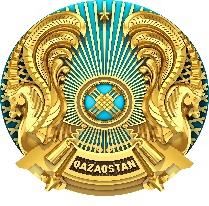 МИНИСТЕРСТВО ОБРАЗОВАНИЯ И НАУКИ РЕСПУБЛИКИКАЗАХСТАНСыныпСаныСаныСаныПәндерБЖБТЖБ11064211753127541275513976139771613118161311917141110151211111714 бақылау / зертхана жұмыстары14 бақылау / зертхана жұмыстары